23.06.2019   12 niedziela zwykła1. Dzisiaj spotkanie Apostolstwa Trzeźwości  o godz. 19.15 w GOK-u2. Dzisiaj comiesięczna  Pratulińska  Szkoła  Wiary 3. W czwartek zakończenie Oktawy Bożego Ciała i błogosławieństwo dzieci oraz wianków.4. W piątek Uroczystość NSPJ, w tym dniu post  nie obowiązuje, a Msze św. wg. programu podanego w gazetce parafialnej. W piątek o g.17.30 będzie możliwość skorzystania ze spowiedzi przed obchodami rocznicy 100-lecia OSP w Janowie Podlaskim. W czasie Mszy św. odbędzie się apel strażaków, którzy odeszli na służbę wieczną do Pana. Zapraszamy zatem rodziny zmarłych i obecnych druhów.5. W sobotę Uroczystość św. Piotra i Pawła. Msze św. wg. programu podanego w gazetce parafialnej. Pamiętajmy w tym dniu o imieninach ks. B-pa Piotra6. Za tydzień będzie możliwość złożenia do puszek ofiar na KUL.7. Bóg zapłać za ofiary na kościół: bezimienna z ul. Garbarskiej – 100 zł, bezimienna ze Starego Pawłowa – 100 zł8. W nawiązaniu do „Oświadczenia Przewodniczącego KEP w sprawie aktów przemocy wobec katolików w Polsce" które w  swej treści zawiera informacje, iż Księża Biskupi obecni na 383. Zebraniu Plenarnym Konferencji Episkopatu Polski, które mało miejsce w Wałbrzychu i Świdnicy, w dniach 13-14 czerwca br., proszą o zadośćuczynienie za świętokradztwa popełnione ostano w naszym kraju, za akty profanacji miejsc i przedmiotów świętych oraz za przejawy agresji wobec osób duchownych, Biskup Siedlecki Kazimierz Gurda prosi duszpasterzy i wiernych o odśpiewaniu w niedzielę 23 czerwca br., we wszystkich kościołach, kaplicach oraz ośrodkach duszpasterskich, po każdej Mszy Świętej, suplikacji: „Święty Boże, Święty Mocny...". Pieśń błagalna będzie stanowiła formę ekspiacji za popełnione zło.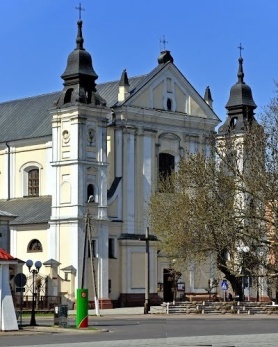 23 czerwca 2019 r.W CIENIUBazylikiPismo Parafii Trójcy św. w Janowie Podlaskim-do użytku wewnętrznego-12 niedziela zwykłaŁk 9, 18-24
Wyznanie wiary w Chrystusa i zapowiedź męki
Słowa Ewangelii według Świętego Łukasza
Gdy Jezus modlił się na osobności, a byli z Nim uczniowie, zwrócił się do nich z zapytaniem: «Za kogo uważają Mnie tłumy?» Oni odpowiedzieli: «Za Jana Chrzciciela; inni za Eliasza; jeszcze inni mówią, że któryś z dawnych proroków zmartwychwstał». Zapytał ich: «A wy za kogo Mnie uważacie?» Piotr odpowiedział: «Za Mesjasza Bożego». Wtedy surowo im przykazał i napominał ich, żeby nikomu o tym nie mówili. I dodał: «Syn Człowieczy musi wiele wycierpieć: będzie odrzucony przez starszyznę, arcykapłanów i uczonych w Piśmie; zostanie zabity, a trzeciego dnia zmartwychwstanie». Potem mówił do wszystkich: «Jeśli ktoś chce iść za Mną, niech się zaprze samego siebie, niech co dnia bierze krzyż swój i niech Mnie naśladuje. Bo kto chce zachować swoje życie, straci je, a kto straci swe życie z mego powodu, ten je zachowa».PONIEDZIAŁEK – 24 czerwcaPONIEDZIAŁEK – 24 czerwca7.00 1. +Jana z racji imienin, Kazimierę, zm z rodz Kapłanów i Kotlarczuków2. +Jana Krzesiaka z racji imienin – of. Żona3. +Janinę Andrusiuk z racji imienin – of. Mieszkańcy Starego Pawłowa18.001. +Mariannę w (r.), Piotra, Eugeniusza, Kazimierza, Wacława, Henryka2. +Janinę Andrusiuk – of. Siostra z rodzinąWTOREK – 25 czerwcaWTOREK – 25 czerwca7.00 1. +Adama Micheja w 19 r.2. +Jana Krzesiaka z racji imienin – of. Barbara3. +Mariannę Łyczewską w 9 dz18.001. +Helenę, Bolesława, Zdzisława, Jadwigę, zm z rodz Markiewiczów, Miniewiczów – of. Krystyna Ruszkowska2. +Stefana Sołtysa – of. Brat Władysław z rodzinąŚRODA – 26 czerwcaŚRODA – 26 czerwca7.00 1. +Janinę Andrusiuk z racji imienin – of. koleżanki2. +Jana Szpańskiego – of. sąsiedzi18.001. W intencji uczestników nowenny do MBNP2. Dz – bł w 25 r. ślubu Elżbiety i Krzysztofa o Boże bł i opiekę MB3. +Piotra, Władysławę, zmarłych rodziców z obu stron – of. Stanisław JuszczukCZWARTEK – 27 czerwcaCZWARTEK – 27 czerwca7.00+Zygmunta, Franciszkę Bilicz, Władysława Naumiuka – of. rodzina18.001. +Władysława, Władysławę, Krzysztofa, zm z rodz Wawrzaków, Franciszka, Krystynę – of. Rodzina2. O opiekę Niepokalanego Serca Maryi nad rodzinąPIĄTEK – 28 czerwcaPIĄTEK – 28 czerwca7.00O świętość kapłanów, szczególnie pracujących i pochodzących z naszej parafii9.30+Jana Miszczuka w 8 r. – of. żona18.001. +Eugeniusza, Antoninę, Bronisława, zm z rodz Tyszków, Hryciuków, Daniluków, Stanisława, Franciszkę, za dusze w czyśćcu cierpiące2. Dz – bł w 60 r. urodzin dla Bogusława Kwiatkowskiego – of. Dzieci i wnuki3. +W intencji zmarłych Strażaków OSP w Janowie Podlaskim z okazji 100 leciaSOBOTA – 29 czerwcaSOBOTA – 29 czerwca8.00+Piotra Laszuka – of. córka9.30+Piotra Ludwiczuka i Zygmunta – of. rodzina16.00Ślub17.00Ślub18.001. +Piotra Makarewicza – of. żona2. +Wacława Hryciuka w 2 r. – of. żonaNIEDZIELA – 30 czerwcaNIEDZIELA – 30 czerwca8.001. Dz – bł w 30 r. ślubu Joanny i Roberta Mirończuków2. Dz – bł w 35 r. ślubu Barbary i Andrzeja Suprunowiczów9.301. +Irenę Kosińską w (r.), Mariana, Stanisława, zm z rodz Hanaszewskich – of. Jadwiga Kosińska2. +za dusze sióstr zmarłych z KŻR  z Werchlisia i zmarłych z ich rodzin zel. Agnieszki Semeniuk11.301. W intencji Strażaków z racji 100 – lecia OSP w Janowie Podlaskim2. +Mariannę i Stefana Pliszka – of. Wnuczka3. Dz – bł w intencji Pawła, Piotra i ich mamy Jolanty18.00+Jana Szpańskiego – of. siostra